Deux attributs qui changent 
(partie 1)Quels attributs changent dans chaque régularité ? Encercle le motif.Quelle est la régularité de chaque attribut ?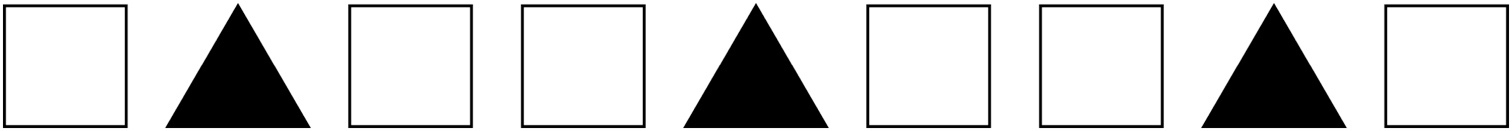 Les attributs qui changent : ___________________________________________________________La régularité du premier attribut : ___________________________________________________________La régularité du deuxième attribut : ___________________________________________________________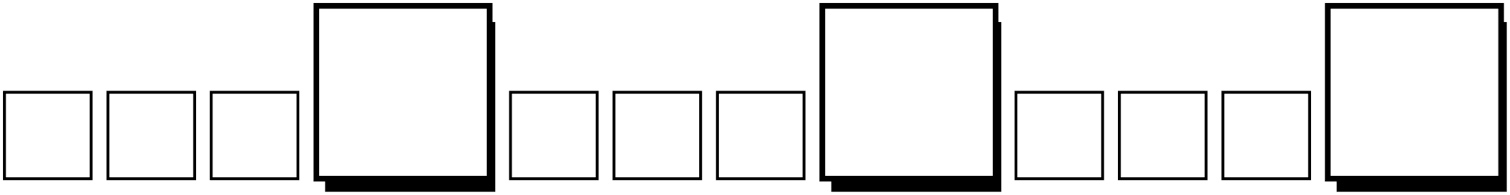 Les attributs qui changent : ___________________________________________________________La régularité du premier attribut : ___________________________________________________________La régularité du deuxième attribut : ___________________________________________________________Deux attributs qui changent 
(partie 2)Quels attributs changent dans chaque régularité ? Encercle le motif.Quelle est la régularité de chaque attribut ?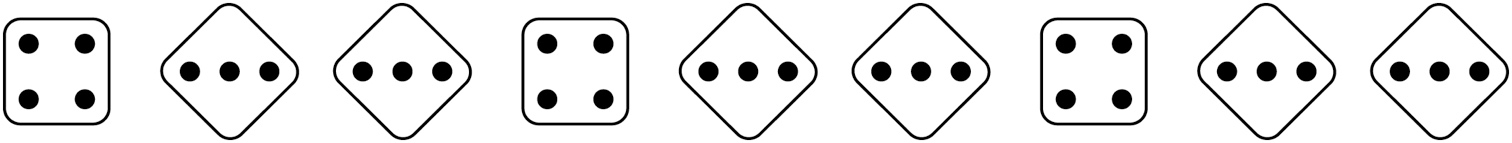 Les attributs qui changent : ______________________________________________________La régularité du premier attribut : ______________________________________________________La régularité du deuxième attribut : ______________________________________________________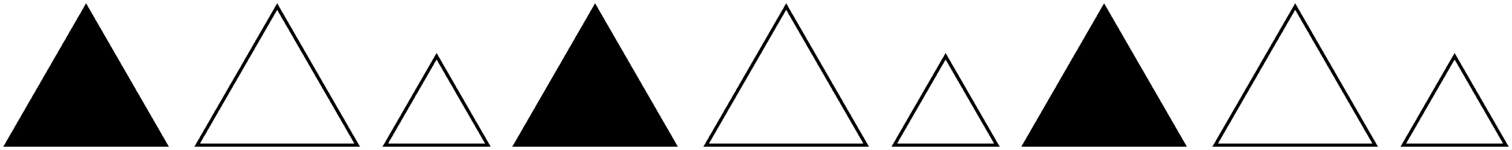 Les attributs qui changent : ______________________________________________________La régularité du premier attribut : ______________________________________________________La régularité du deuxième attribut : ______________________________________________________Deux attributs qui changent 
(pour Accommodation)Encercle le motif. 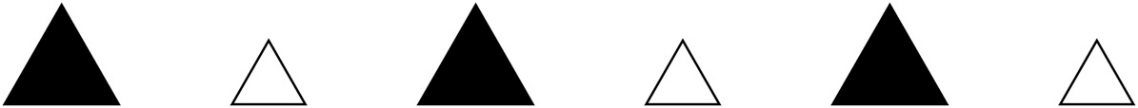 La régularité de taille :   __________   _________  __________  _________  __________  ________        La régularité de couleur :  __________   _________  __________  _________  __________  ________        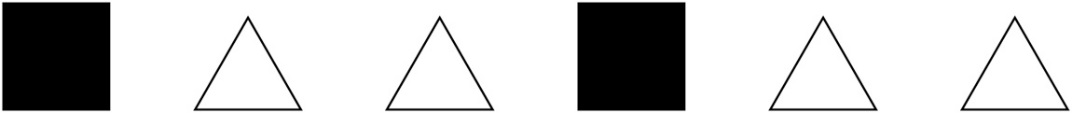 La régularité de couleur :  __________   _________  ___________  _________  __________  _________       La régularité de forme :  __________   _________  ___________  _________  __________  _________       Essaie celui-ci par toi-même.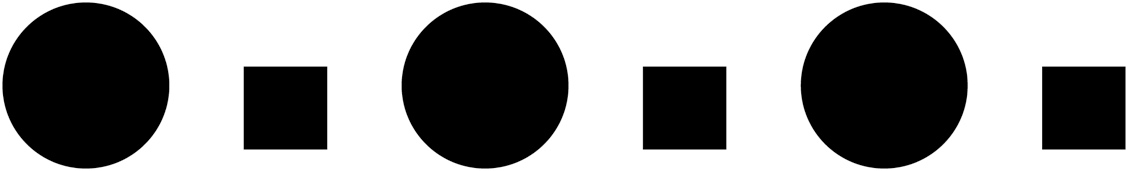 __________________ :   __________   _________  __________  _________  __________  _________       __________________ :   __________   _________  __________  _________  __________  _________       